WITAM JAGÓDKI Dzisiejsze zajęcia rozpoczynamy od nauki języka angielskiego Na początek zaczniemy od piosenki na powitanie:Hello, how are you? https://www.youtube.com/watch?v=tVlcKp3bWH8 a teraz przypomnimy sobie kolory:niebieski – blue zielony – greenczerwony – red pomarańczowy – orangeżółty – yellowfioletowy – purple różowy – pinkczarny – blackbiały - whiteZachęcam do wysłuchania piosenki „ I see sth blue” i „I see sth pink” – https://www.youtube.com/watch?v=jYAWf8Y91hA  i https://www.youtube.com/watch?v=Asb8N0nz9OI W ramach utrwalenia nazw kolorów proponuję zabawę wraz z rodzicem „What colour is it” , w której rodzic może pytać dziecko jaki kolor ma np. ulubiona zabawka dziecka lub inne przedmioty znajdujące się w pobliżu.„Find sth blue” – w tej zabawie rodzic prosi dziecko, aby znalazło coś w podanym kolorze, np. Find something blue – Znajdź coś w kolorze niebieskim. Dla utrwalenia nazw kolorów proszę wykonać kartę pracy, w której trzeba pokolorować kwiatek na podany kolor, w tym zadaniu będzie potrzebna pomoc osoby dorosłej. Good luck!:) ZAKOŃCZENIE Na koniec zaśpiewamy naszą piosenkę Goodbye friends -https://www.youtube.com/watch?v=2O975ewRT7QTHANK YOU  DO ZOBACZENIA – SEE YOU 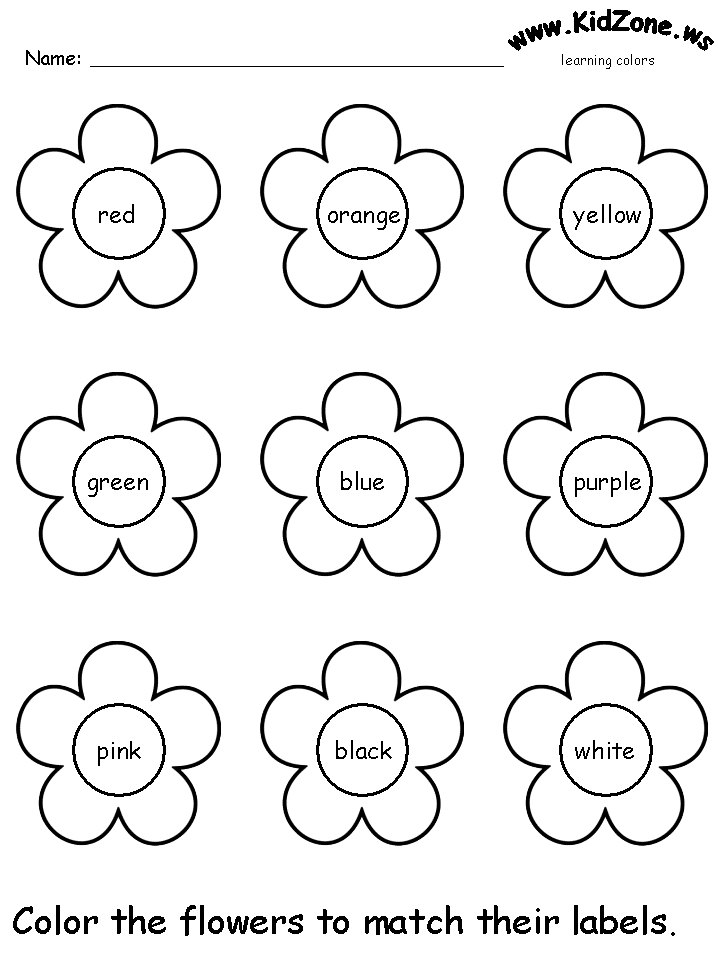 A teraz proszę, aby dzieci dokończyły kolorowanie balonów wg podanego na karcie pracy wzoru.Lub jeżeli ktoś nie ma możliwości wydrukowania, zabawę tą można przeprowadzić w inny sposób, np. można ułożyć wzór z dostępnych przedmiotów, np. kredka, kartka, lalka lub samochód.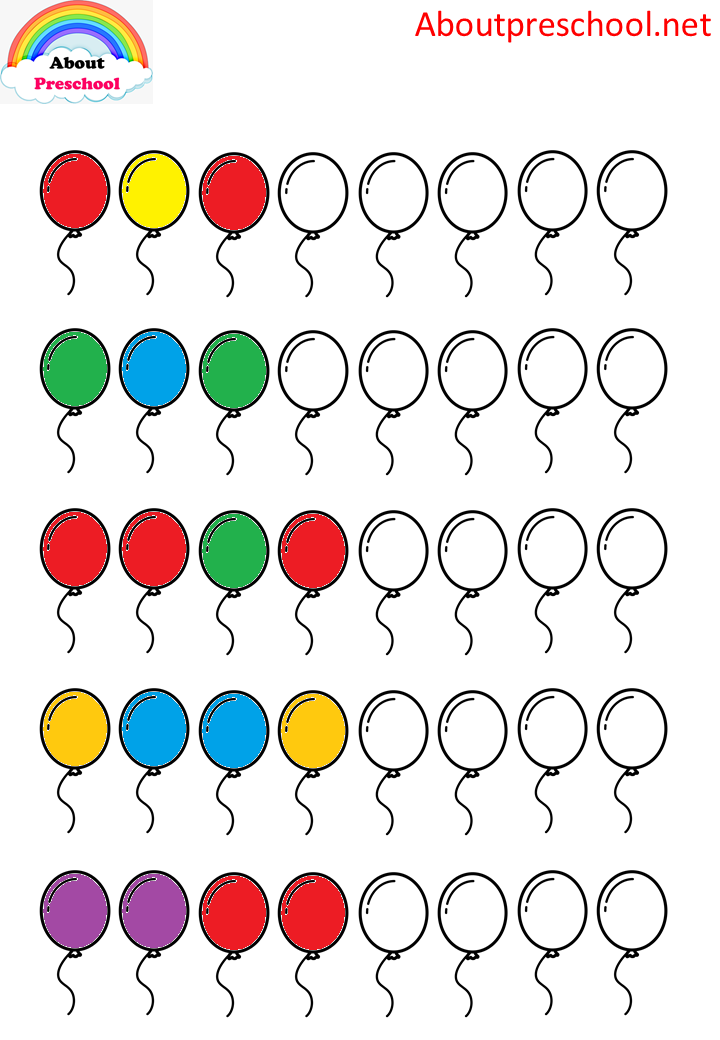 